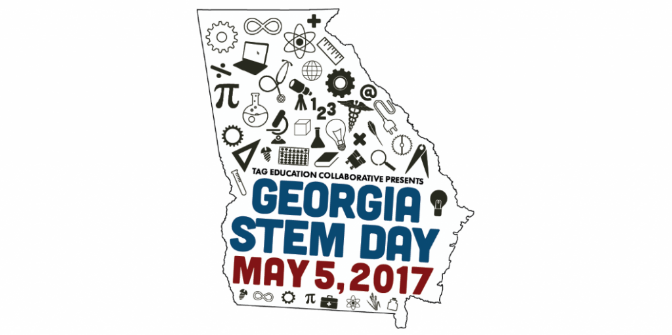 Dear Parents,Brumby will be participating in the statewide STEM day May 5th!   For more information on Georgia STEM DAY visit http://www.tagedonline.org/Supplies that each grade level will need are suggested based on the lessons chosen for each grade level.  To view lessons lesson visit www.brumbystem.weebly.com and click on Quarter 4.  If you are interested in volunteering in your child’s classroom please fill out the form below.ALL SUPPLIES DUE BY APRIL 28th  THESE SUPPLIES CAN BE USED OR NEW